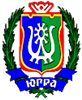 РЕГИОНАЛЬНАЯ СЛУЖБА ПО ТАРИФАМХАНТЫ-МАНСИЙСКОГО АВТОНОМНОГО ОКРУГА-ЮГРЫПРИКАЗ Об установлении (пересмотре) тарифов на тепловую энергию (мощность), поставляемую муниципальным унитарным предприятием «Югорскэнергогаз» потребителямг. Ханты-Мансийск14 августа2015 года						№ 93-нпВ соответствии с Федеральным законом от 27 июля 2010 года № 190-ФЗ «О теплоснабжении», постановлением Правительства Российской Федерации от 22 октября 2012 года № 1075 «О ценообразовании в сфере теплоснабжения», приказами Федеральной  службы по тарифам от 7 июня 2013 года № 163 «Об утверждении Регламента открытия дел об установлении регулируемых цен (тарифов) и отмене регулирования тарифов в сфере теплоснабжения», от 13 июня 2013года № 760-э «Об утверждении Методических указаний по расчету регулируемых цен (тарифов) в сфере теплоснабжения», от 11 октября 2014 года № 227-э/3 «Об установлении предельных максимальных уровней тарифов на тепловую энергию (мощность), поставляемую теплоснабжающими организациями потребителям, в среднем по субъектам Российской Федерации на 2015 год», постановлением Правительства Ханты-Мансийского автономного округа – Югры от 14 апреля 2012 года  № 137-п «О Региональной службе по тарифам Ханты-Мансийского автономного округа – Югры», на основании обращения муниципального унитарного предприятия «Югорскэнергогаз» и протокола правления Региональной службы по тарифам Ханты-Мансийского автономного округа – Югры от14 августа 2015 года № 64 п р и к а з ы в а ю:Установить (пересмотреть) тарифы на тепловую энергию (мощность), поставляемую муниципальным унитарным предприятием «Югорскэнергогаз» потребителям, согласно приложению 1 к настоящему приказу.Тарифы, установленные в пункте 1 настоящего приказа, действуют с момента вступления в силу настоящего приказа по 31 декабря 2017 года.Установить на 2015-2017 годы долгосрочные параметры регулирования, устанавливаемые на долгосрочный период регулирования для формирования тарифов на тепловую энергию (мощность), поставляемую муниципальным унитарным предприятием «Югорскэнергогаз» потребителям, с использованием метода индексации установленных тарифов, согласно приложению 2 к настоящему приказу.Признать утратившими силу строки 16,16.1,16.1.1,16.1.2, 16.1.3 таблицы «Тарифы на тепловую энергию (мощность), поставляемую потребителям» приложения 1 к приказу Региональной службы по тарифам Ханты-Мансийского автономного округа – Югры от 25 ноября 2014 года № 140-нп «Об установлении тарифов на тепловую энергию (мощность), поставляемую теплоснабжающими организациями потребителям».Настоящий приказ опубликовать в газете «Новости Югры».Настоящий приказ вступает в силу по истечении десяти дней 
с момента его официального опубликования.Руководитель службы	                      А.А. БерезовскийПриложение 1 к приказуРегиональной службы по тарифамХанты-Мансийского автономного округа – Югрыот 14 августа2015 года № 93-нпТарифы на тепловую энергию (мощность), поставляемую муниципальным унитарным предприятием «Югорскэнергогаз» потребителям<*>Для тарифов, установленных на 2015 год - с момента вступления в силу настоящего приказа по 31декабря 2015 года.<**> Выделяется в целях реализации пункта 6 статьи 168 Налогового кодекса Российской ФедерацииПриложение 2 к приказу Региональной службы по тарифамХанты-Мансийского автономного округа – Югрыот 14 августа 2015 года № 93-нпДолгосрочные параметры регулирования, устанавливаемые на долгосрочный период регулирования для формирования тарифов на тепловую энергию (мощность), поставляемую муниципальным унитарным предприятием «Югорскэнергогаз» потребителям, с использованием метода индексации установленных тарифов<*> Уровень надежности теплоснабжения (фактические значения показателей надежности и качества, определенные за год, предшествующий году установления тарифов на первый год долгосрочного периода регулирования, а также плановые значения показателей надежности и качества на каждый год долгосрочного периода регулирования).<**> Заполняется в случае, если в отношении регулируемой организации утверждена программа в области энергосбережения и повышения энергетической эффективности в соответствии с законодательством Российской Федерации об энергосбережении и о повышении энергетической эффективности. <***> Заполняется в случае, если орган регулирования применяет понижающий коэффициент на переходный период в соответствии с Правилами распределения расхода топлива.Уровень надежности теплоснабжения, реализация программ в области энергосбережения и повышения энергетической эффективности в соответствии с пунктом 75 Основ ценообразования в теплоснабжении, утвержденных постановлением Правительства Российской Федерации от 22 октября 2012 года № 1075 «О ценообразовании в сфере теплоснабжения» не относятся к долгосрочным параметрам регулирования, устанавливаемым на долгосрочный период регулирования для формирования тарифов с использованием метода индексации установленных тарифов.1 - Показатели энергосбережения и энергетической эффективности муниципального унитарного предприятия «Югорскэнергогаз»№ п/пНаименование регулируемой организацииВид тарифаГодВодаВода№ п/пНаименование регулируемой организацииВид тарифаГодс 1 января по 30 июня с 1 июля по                     31 декабря<*>1.Муниципальное унитарное предприятие «Югорскэнергогаз»Муниципальное унитарное предприятие «Югорскэнергогаз»Муниципальное унитарное предприятие «Югорскэнергогаз»Муниципальное унитарное предприятие «Югорскэнергогаз»Муниципальное унитарное предприятие «Югорскэнергогаз»1.1.Для потребителей, в случае отсутствия дифференциации тарифов по схеме подключения на территории города ЮгорскДля потребителей, в случае отсутствия дифференциации тарифов по схеме подключения на территории города ЮгорскДля потребителей, в случае отсутствия дифференциации тарифов по схеме подключения на территории города ЮгорскДля потребителей, в случае отсутствия дифференциации тарифов по схеме подключения на территории города Югорск1.1.1.одноставочный, руб./Гкал20151379,171566,431.1.2.одноставочный, руб./Гкал20161566,431683,901.1.3.одноставочный, руб./Гкал20171683,901801,771.1.4.Население (тарифы указываются с учетом НДС) <**>Население (тарифы указываются с учетом НДС) <**>Население (тарифы указываются с учетом НДС) <**>Население (тарифы указываются с учетом НДС) <**>1.1.5.одноставочный, руб./Гкал20151627,421848,391.1.6.одноставочный, руб./Гкал20161848,391987,001.1.7.одноставочный, руб./Гкал20171987,002126,09№ п/пНаименование регулируемой организацииГодБазовый уровень операцион-ных расходовИндекс эффективности операционных расходовНормативный уровень прибылиУровень надежности тепло-снабжения<*>Показатели энергосбережения и энергетическойэффективности1<**>Реализация программ в области энерго-сбережения и повышения энергетической эффективности <**>Динамика изменения расходов на топливо <***>№ п/пНаименование регулируемой организацииГодтыс. руб.%%1.Муниципальное унитарное предприятие «Югорскэнергогаз» на территории г. ЮгорскМуниципальное унитарное предприятие «Югорскэнергогаз» на территории г. ЮгорскМуниципальное унитарное предприятие «Югорскэнергогаз» на территории г. ЮгорскМуниципальное унитарное предприятие «Югорскэнергогаз» на территории г. ЮгорскМуниципальное унитарное предприятие «Югорскэнергогаз» на территории г. ЮгорскМуниципальное унитарное предприятие «Югорскэнергогаз» на территории г. ЮгорскМуниципальное унитарное предприятие «Югорскэнергогаз» на территории г. ЮгорскМуниципальное унитарное предприятие «Югорскэнергогаз» на территории г. ЮгорскМуниципальное унитарное предприятие «Югорскэнергогаз» на территории г. Югорск1.1.2015145061,38-0,5----1.2.2016--2,5----1.3.2017-14,3----Наименование показателяЕдиницы измерения2015 год2016 год2017 годКПД энергетического оборудования%87,3987,3987,39Удельный расход условного топливакг.у.т. на 1 Гкал165,24165,24165,24Расход тепловой энергии на собственные нужды теплоисточника%1,071,071,07Удельный расход электрической энергии на выработку и передачу тепловой энергии 1 ГкалкВтч/Гкал28,1228,1228,12Удельный расход воды на выработку и передачу 1 Гкал тепловой энергиим3/Гкал0,50,50,5Технологические потери тепловой энергии в сети%17,7117,7117,71